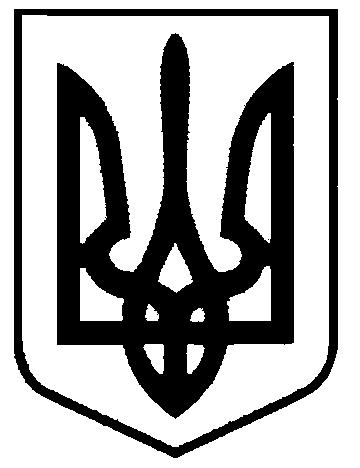 СВАТІВСЬКА МІСЬКА РАДАСЬОМОГО СКЛИКАННЯДВАНАДЦЯТА СЕСІЯРІШЕННЯвід  «29» березня 2017 р.                        м. Сватове                                                      № 12/5«Про присвоєння окремої адреси частині житлового будинку №66  по вул. ім.. Коваленка м. Сватове»      Розглянувши звернення Кривоніс Лілії Іванівни з проханням визнати цілою одиницею квартирою належні їй 1/2 частини житлового будинку №66 по вул. ім. Коваленка м.Сватове та присвоїти квартирі окрему адресу, керуючись  ст. 26 Закону України «Про місцеве самоврядування в Україні» Сватівська міська радаВИРІШИЛА:Визнати належні Кривоніс Лілії Іванівні 1/2 частини житлового будинку №66 по                                   вул. ім.. Коваленка м.Сватове цілою одиницею квартирою та присвоїти їй №1 в будинку №66  по вул. ім. Коваленка м.Сватове.Зобов’язати Кривоніс Лілію Іванівну звернутися з відповідною заявою до суб’єкта, який здійснює повноваження у сфері державної реєстрації прав для реєстрації права власності на квартиру №1 в будинку №66 по вул. ім. Коваленка м.Сватове з відповідними господарськими будівлями на підставі даного рішення і інших правовстановлюючих документів.       3. Контроль за виконанням даного рішення покласти на постійну депутатську  комісію міської ради з питань власності, транспорту, зв’язку, торгівельно-побутового обслуговування населення та зайнятості населення.   Сватівський  міський голова				                    Є.В. Рибалко